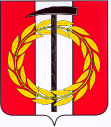 Собрание депутатов Копейского городского округаЧелябинской областиРЕШЕНИЕ     29.09.2021         277от _______________№_____Об утверждении председателяКонтрольно-счетной палатыКопейского городского округаЧелябинской областиВ соответствии со статьями 34, 38 Федерального закона Российской Федерации № 131-ФЗ от 06.10.2003 «Об общих принципах организации местного самоуправления в Российской Федерации», пунктом 4 статьи 52 Устава Копейского городского округа, Положением о Контрольно-счетной палате Копейского городского округа Челябинской области,Собрание депутатов Копейского городского округа Челябинской областиРЕШАЕТ:Утвердить Гоголь Валентину Витальевну на муниципальную должность председателя Контрольно-счетной палаты Копейского городского округа Челябинской области с 01 октября 2021 года.Председатель Собрания депутатовКопейского городского округа				                       Е.К. Гиске